VocabularyVocabularyVocabularyRing-a-ring o’ roses,A pocket full of posies,A-tishoo! A-tishoo!We all fall down.A Plague DoctorGoutInflammation due to build-up of uric acid in tissue.Inflammation due to build-up of uric acid in tissue.Ring-a-ring o’ roses,A pocket full of posies,A-tishoo! A-tishoo!We all fall down.A plague doctor treated victims of the bubonic plague. In times of epidemics, such doctors were specifically hired by towns where the plague was. 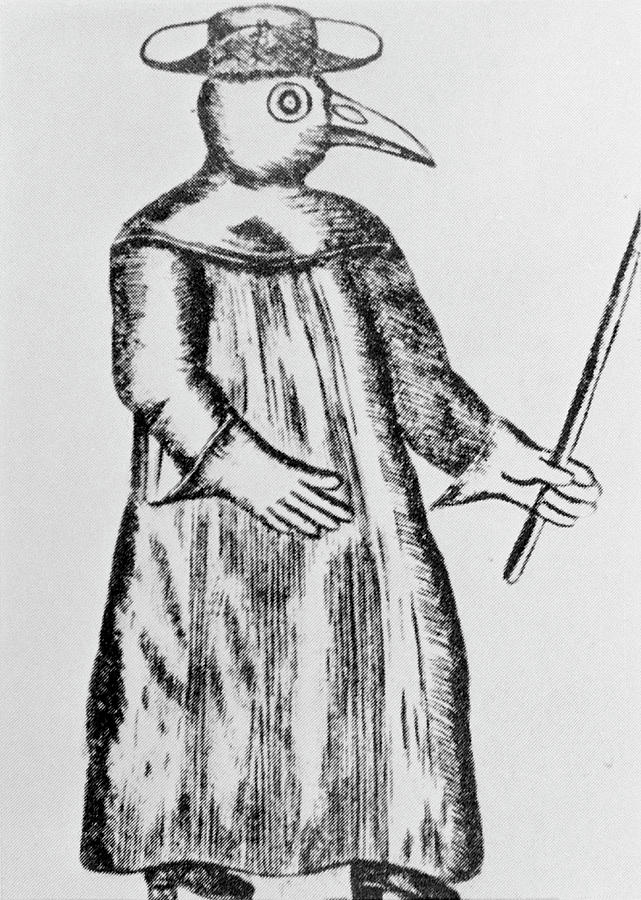 Jaw FalnLockjaw, also known as tetanusLockjaw, also known as tetanusRing-a-ring o’ roses,A pocket full of posies,A-tishoo! A-tishoo!We all fall down.A plague doctor treated victims of the bubonic plague. In times of epidemics, such doctors were specifically hired by towns where the plague was. Lethargy Sleeping sickness.Sleeping sickness.Ring-a-ring o’ roses,A pocket full of posies,A-tishoo! A-tishoo!We all fall down.A plague doctor treated victims of the bubonic plague. In times of epidemics, such doctors were specifically hired by towns where the plague was. Plague A contagious bacterial disease with the formation of buboes (bubonic plague) and sometimes infection of the lungs (pneumonic plague).A contagious bacterial disease with the formation of buboes (bubonic plague) and sometimes infection of the lungs (pneumonic plague).Ring-a-ring o’ roses,A pocket full of posies,A-tishoo! A-tishoo!We all fall down.A plague doctor treated victims of the bubonic plague. In times of epidemics, such doctors were specifically hired by towns where the plague was. SurfetVomiting from over eating. Vomiting from over eating. Epidemic and pandemicA plague doctor treated victims of the bubonic plague. In times of epidemics, such doctors were specifically hired by towns where the plague was. Bubonic PlagueThe commonest form of plague in humans, characterized by fever, delirium, and the formation of buboes.The commonest form of plague in humans, characterized by fever, delirium, and the formation of buboes.An epidemic occurs when a disease affects a greater number people than is usual for the locality or one that spreads to areas not usually associated with the disease. A pandemic is an epidemic of world-wide proportions.A plague doctor treated victims of the bubonic plague. In times of epidemics, such doctors were specifically hired by towns where the plague was. Pneumonic Plague Pneumonic plague is a severe lung infection. Symptoms include fever, headache, shortness of breath, chest pain, and cough.Pneumonic plague is a severe lung infection. Symptoms include fever, headache, shortness of breath, chest pain, and cough.An epidemic occurs when a disease affects a greater number people than is usual for the locality or one that spreads to areas not usually associated with the disease. A pandemic is an epidemic of world-wide proportions.A plague doctor treated victims of the bubonic plague. In times of epidemics, such doctors were specifically hired by towns where the plague was. Pneumonic Plague Pneumonic plague is a severe lung infection. Symptoms include fever, headache, shortness of breath, chest pain, and cough.Pneumonic plague is a severe lung infection. Symptoms include fever, headache, shortness of breath, chest pain, and cough.The Great Plague was also known as the Black Death.A plague doctor treated victims of the bubonic plague. In times of epidemics, such doctors were specifically hired by towns where the plague was. Facts Facts City that was affectedCity that was affectedCity that was affectedThe Great Plague occurred between 1665 and 1666. People were terrified of the plague – just 300 years earlier it had killed millions.It’s no wonder people were so scared – the plague killed people at an alarming rate and victims died within days of catching the illness.Some doctors believed that bad poisonous air was the cause of the plague, infecting anyone who breathed it.The cause of the plague was also blamed on livestock carrying the disease while others believed it to be a punishment from God.The real root of the problem was RATS! What people did not understand was that the plague was a disease found in black rats. Fleas would bite the rats and become infected and the infected fleas would then spread the disease to humans.The Great Plague occurred between 1665 and 1666. People were terrified of the plague – just 300 years earlier it had killed millions.It’s no wonder people were so scared – the plague killed people at an alarming rate and victims died within days of catching the illness.Some doctors believed that bad poisonous air was the cause of the plague, infecting anyone who breathed it.The cause of the plague was also blamed on livestock carrying the disease while others believed it to be a punishment from God.The real root of the problem was RATS! What people did not understand was that the plague was a disease found in black rats. Fleas would bite the rats and become infected and the infected fleas would then spread the disease to humans.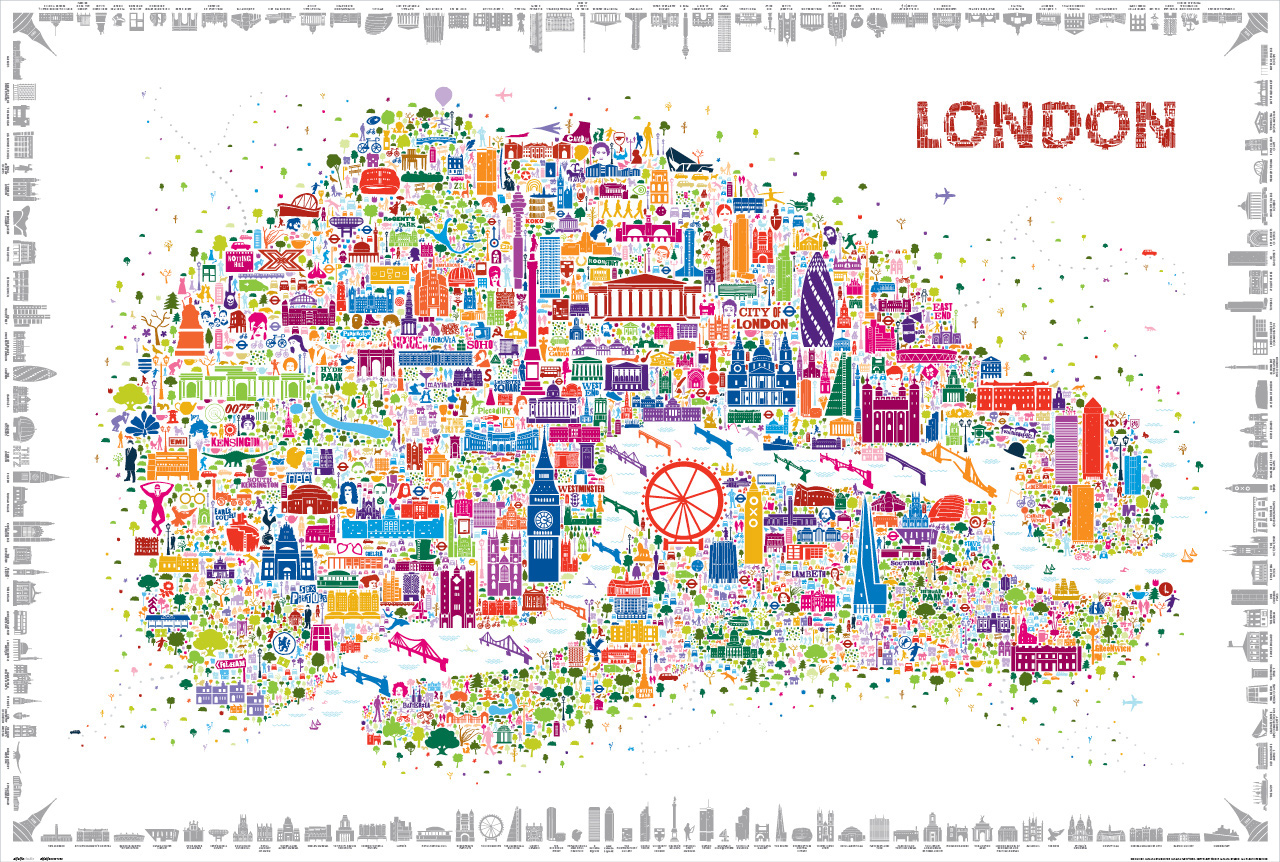 